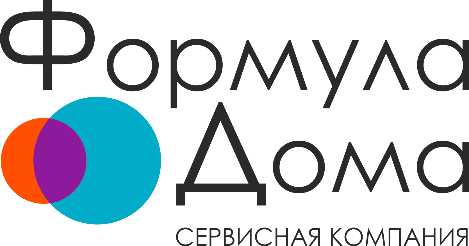 Информационное сообщение о проведении годового общего собрания собственниковпомещений многоквартирного дома №3 по ул. Николая Мальнева, г. Набережные ЧелныС 03 апреля 2023 г. по 03 мая 2023 г.  будет проведено годовое общее собрание в форме очно - заочного голосования собственников помещений в многоквартирном доме №3 по ул. Николая Мальнева, г. Набережные Челны.Инициатором проведения общего собрания выступил собственник квартиры № 168 – Умярова Анастасия Юрьевна.Решение по вопросам, поставленным на голосование в соответствии с повесткой дня общего собрания, осуществляется путем заполнения бланка для голосования, приложенного к настоящему сообщению. С информацией и документами можно ознакомиться, а также получить бланк для голосования в офисе ООО «Сервисная компания «ПроДом» по адресу: г. Набережные Челны, ул. Вазила Мавликова, д. 1А, пом.717Дата начала очного обсуждения вопросов повестки дня общего собрания начинается во дворе дома № 3 по ул. Николая Мальнева с 08:00 ч. «03» апреля 2023г. *Дата начала голосования и приема заполненных бюллетеней: с 09:00 ч. 03 апреля 2023г.Дата окончания приема заполненных бюллетеней: до 17:00 ч. 03 мая 2023 г.Принятые решения по вопросам повестки дня просим передавать для подсчета по адресу: оф.717 дом №1А по ул. Вазила Мавликова, г. Набережные Челны.Решения, принятые общим собранием, будут размещены на информационных стендах в подъездах многоквартирного дома по адресу: г.Набережные Челны, ул. Николая Мальнева д.№3.Повестка дня общего собрания:Избрание председателя и секретаря общего собрания;Избрание членов счетной комиссии;Об утверждении Плана работ по содержанию и ремонту общего имущества многоквартирного дома по адресу: г. Набережные Челны, улица Николая Мальнева, дом № 3 на 2023 год и размещении его на сайте https://formuladom.ru/ с предоставлением возможности ознакомления с Планом работ по содержанию и ремонту общего имущества на бумажном носителе в управляющей организации ООО «СК «ПроДом»;О внесении изменений в договор о передаче прав по управлению многоквартирным домом (договор управления) и утверждении его в прилагаемой форме;О наделении председателя совета МКД полномочиями по подписанию договора о передаче прав по управлению многоквартирным домом (договора управления) с ООО «Сервисная компания «ПроДом» в новой редакции.Об определении размера платы за содержание жилого/нежилого помещения.О включении в состав общего имущества элементов озеленения, благоустройства, а также иные объекты, инженерные системы, используемые для обслуживания, эксплуатации и благоустройства, расположенные на земельном участке многоквартирного дома.  О порядке распределения расходов по вывозу снега.Об определении способа формирования фонда капитального ремонта (нужно выбрать только ОДИН вариант).О порядке реализации решения об определении способа формирования фонда капитального ремонта.  О выборе владельца специального счета по капитальному ремонту.О выборе кредитной организации для открытия специального счета и специального депозита.О выборе лица, уполномоченного на открытие специального счета, специального депозита по капитальному ремонту в российской кредитной организации, совершение операций с денежными средствами, находящимися на специальном счете, на специальном депозите по капитальному ремонту.О размещении временно свободных средств фонда капитального ремонта, формируемого на специальном счете, с целью заключения договора специального депозита владельцем спецсчета. О выборе лица, уполномоченного определять условия размещения временно свободных средств фонда капитального ремонта на специальном депозите (сумма, срок размещения, тип депозита и т.п.).  Об определении размера ежемесячного взноса на капитальный ремонт.Об утверждении перечня услуг и работ по капитальному ремонту общего имущества в многоквартирном доме.Об определении сроков проведения капитального ремонта общего имущества в многоквартирном доме.О выборе лица, уполномоченного на оказание услуг по представлению платежных документов, в том числе с использованием системы, на уплату взносов на капитальный ремонт на специальный счет и определении порядка представления платежных документов.Дополнительно сообщаем, что если Вы не можете принять личное участие в голосовании на общем собрании, то за Вас может проголосовать Ваш представитель, имеющий доверенность на голосование, оформленную в соответствии с требованиями Гражданского кодекса Российской Федерации. Ознакомиться с материалами общего собрания можно по адресу: г. Набережные Челны, ул. Вазила Мавликова, д. 1А, (Офис ООО «СК «ПроДом») с 8:30 до 17:30 (12:30 – 13:30 перерыв) с понедельника по пятницу, с 9:00 до 14:00 в субботу*.*указано время местное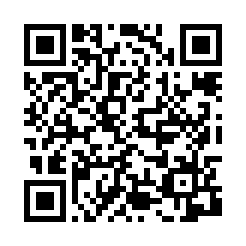 Ознакомиться с материалами общего собрания вы можете по QR коду.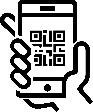 Наведите камеру своего телефона на QR код